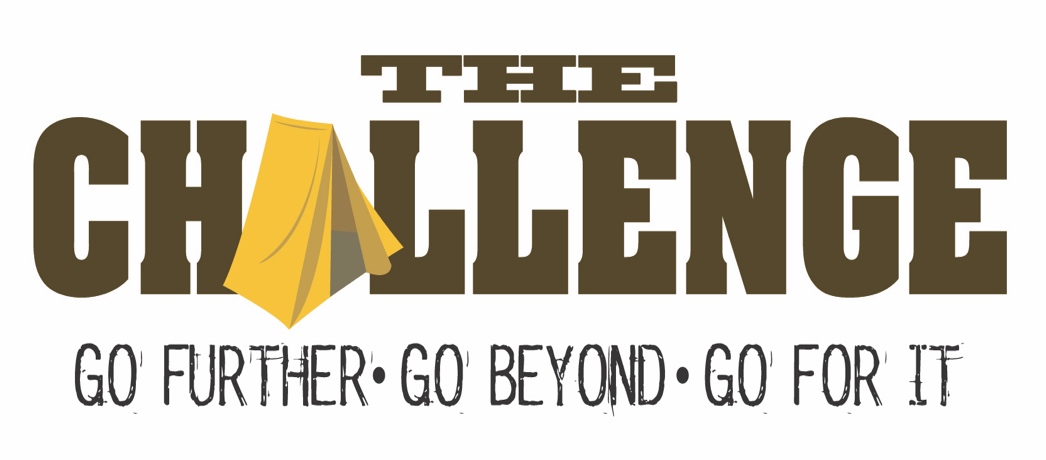 Referral FormReferrals due TBD to:kendra.hilton@fssnf.org After receiving referral, FSS will reach out to youth and foster parent to discuss program.Youth Name: _______________________		DOB: ___________FSC Name: _________________________		Phone: _____________FSCS Name: ________________________		Phone: _____________Caregiver: _______________________		Phone: _____________Address: _____________________________________________________School: __________________________		Grade level: _________Has the youth had any DJJ involvement or runaways in the past 6 months? Please describe.__________________________________________________________________________________________________________________________________________________________Are there any behaviors, including safety plans, that the program specialist should be aware of?__________________________________________________________________________________________________________________________________________________________*Please note additional documentation will be required should youth be choosen.*